Carta Patrocinio Empresa Asociada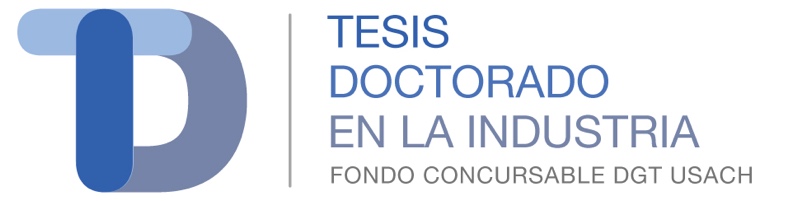 Yo________________________________________ en representación de la empresa _________________________ por medio de la presente carta, dejamos explícito nuestro interés y compromiso para participar en el proyecto de Tesis de el/la estudiante___________________________________ titulado _____________________________ ________________________________________________________________________________, por lo que apoyamos la postulación al fondo “Tesis doctorado en la Industria” financiado por la Dirección de Gestión Tecnológica de la Universidad de Santiago de Chile.Además nos comprometemos como empresa a colaborar con la ejecución de las actividades planteadas para esta postulación y participar de instancias de difusión del programa donde se comente nuestra experiencia de participación y ejecución de actividades con financiamiento de este fondo  en caso de este ser adjudicado.Fecha:_____________________Firma:_____________________